Une amie de plus -  #amiesguides 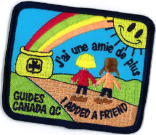 Formulaire de commande pour écussons(Le membre actuel recevra le nouvel écusson! Son amie, l’écusson membre 2015-2016, les deux sans frais)Veuillez remplir ce formulaire et le renvoyer avec les # d’iMIS ou les formulaires A5P (s’il y a lieu) à admin@guidesquebec.ca ou à : Une amie de plus, c/o: GGC-Conseil du Québec, 100 Alexis–Nihon, Suite 270, Saint-Laurent, QC, H4M 2N7Pour les membres adultes : il faut que les exigences de vérification soient complètes sauf la vérification du casier judiciaire.Ecusson Nom de la cheftaine:     		 No. iMIS:       Unité:        							District:        Adresse postale:      Nombre d’écussons commandés::     #   écusson amiesGuides                #   écusson membre:    Achat des amis hiboux supplimentaires     # mauve:      		 # turquoise:        			                                 X  $___ =                  X $__  =                          Total :         NEW Bring a Friend crest    #GFFCrest Order Form(The current member will receive #GFF crest, the new member will receive a 2015-2016 membership crest at no charge )Please fill out this form and return it along with iMIS numbers or A5P forms (if applicable) to admin@guidesquebec.ca or to Bring a Friend, c/o: GGC-Conseil du Québec, 100 Alexis –Nihon, Suite 270, Saint-Laurent, QC, H4M 2N7For new adult members: All elements of screening must be complete with the exception of the PRC.	Guider’s name:      		 iMIS No.:      Unit:        							District:       Mailing address:       Total number of crests earned:     #   Friend crest:               #   member crest:    Purchase  EXTRA owl friends     # purple:      		 # turquoise:        				    X  $___ =        	             X ##  =                          Total :      NOM DU MEMBRENo. iMIS du membreNOM DE L’AMIENo. iMIS de l’amieNAME OF MEMBERMember’s iMIS #NAME OF FRIENDFriend’s iMIS #